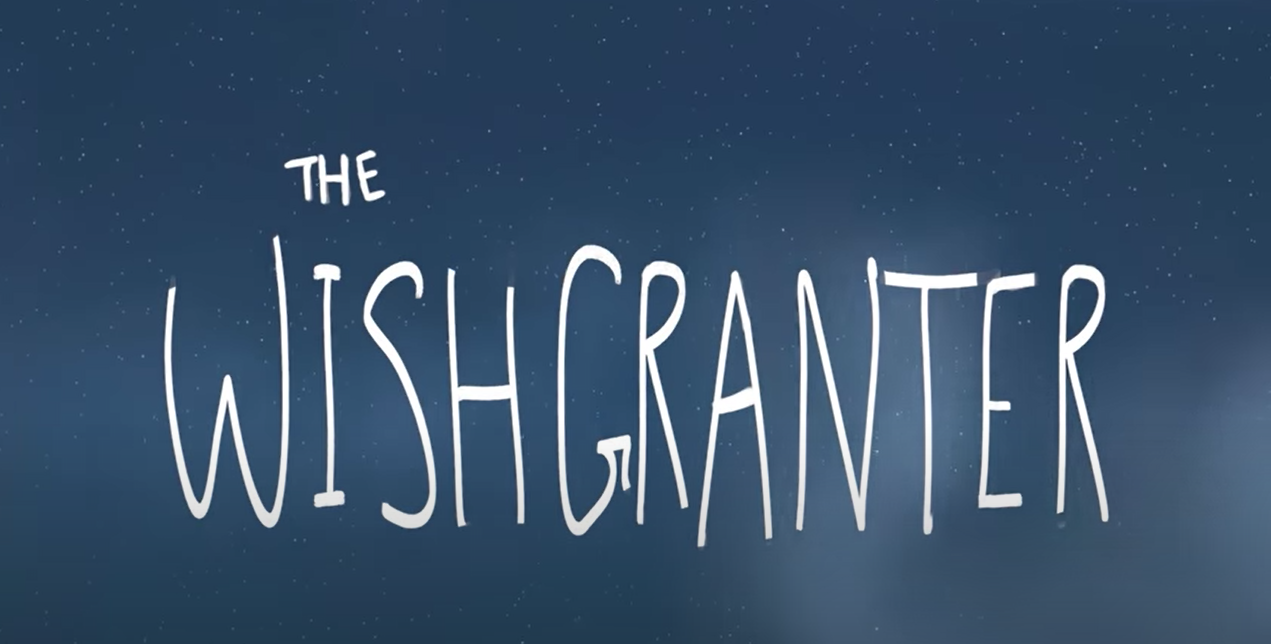 Today we are on part four of the story. 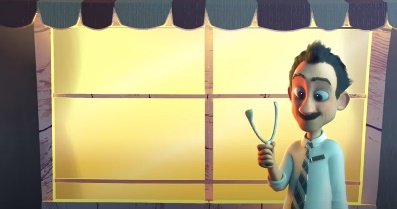 Today we are looking at part 4 1:23 seconds – 1:50 minute – It’s a match. Your writing targets today are:To use short sentences  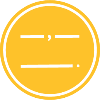 To use fronted adverbials 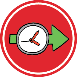 Lets start with target 1 On average, most sentences contain 15 – 18 words. Adding a short sentence in to your writing occassionally have an impact on the reader as it surprises them and changes the rhythm of the text. Short sentences often state a simple fact. For example: He was gone. It was over. Can you think of some short sentences that you could use in a story. Target 2 Fronted adverbials are used at the start of sentences. They are used to give more information about the verb. The fronted adverbial can tell you where, when, how the action happened. Children in year 5 and 6 will probably remember ISPACE as a way to remember different types of adverbials. Your fronted adverbial could be an ING word, a SIMILE, PREPOSITION, ADVERB, CONJUNCTION, ED word. Your fronted adverbial should be followed by a comma and then the main clause of your sentence. The rest of the sentence should make sense without the fronted adverbial. For example:Shaking with fear, the Wishgranter couldn’t understand what had happened. As quick as a flash, he reached for the heart button. Behind the clouds, the stars began to appear. Anxiously, the dreamers waited at the fountain. After he opened his eyes, he realised something was wrong. Exhausted, he rested his head on his arms and closed his eyes. Can you add an example to each box that you could use in your writing?Writing timeHere is a WAGOLL for this part of the story – can you see a short sentence and a fronted adverbial.Tumbling slowly, the coins fell through the fountain’s tubes and mechanisms. They came to a sudden stop. They were stuck. Illuminated, the screen showed the Wishgranter which button to push. As the wish rose through the pipe it was blocked by the coins. Jolted, the Wishgranter is knocked off his seat by the vibration fron the machine’s malfunction.  Disappointed, Audrey and Malcolm walk away without their wish being granted. Now you have a try, remember you need to have a short sentence and at least one sentence that uses a fronted adverbial (use some ideas from above).  __________________________________________________________________________________________________________________________________________________________________________________________________________________________________________________________________________________________________________________________________________________________________________________________________________________________________________________________________________________________________________________________________________________________________________________________________________________________________________________________________________________________________________________________________________________________________________________________________________________________________________________________________________________________________________________________________________________________________________________________________________________________________________________________________________________________________________He was gone. It was over. Let me go. ING words (A word that ends in ing)Trying no to blink,Driving down the road, Simile (must use like or as)Like a raging bull,Like a cheetah at full sprint, Preposition (showing where it happened or when)Down by the cliff, Far away, Adverb (will often end in ly)Courageously, Honestly, Conjunction (before, after, while, as)Before long, When they were ready, Ed word (words ending in ed)Flustered, Overwhelmed,